Приложение № 6к Положению об оплате труда работников Муниципального автономного дошкольного образовательного учреждения  «Детский сад с.Лидога» ПОЛОЖЕНИЕо порядке установления стимулирующих выплат работникам МАДОУ «Детский сад с.Лидога»1.Общие положения1.1.    Настоящее Положение разработано в решением Собрания депутатов Нанайского муниципального района от 18 февраля 2009 г. № 433 «Об основах новых систем оплаты труда работников муниципальных учреждений Нанайского муниципального района»;-	постановлением главы  Нанайского муниципального района от 12 февраля 2009 г. № 118 «О введении в муниципальных общеобразовательных учреждениях, образовательных учреждениях для детей-сирот и детей, оставшихся без попечения родителей, новой системы оплаты труда работников, финансирование оплаты труда которых осуществляется за счет субвенций из краевого бюджета», -	постановлением администрации Нанайского муниципального района от «07» ноября  2012 г. № 1060 «Об установлении размеров базовых окладов (базовых должностных окладов), базовых ставок заработной платы работников муниципальных казенных, бюджетных и автономных учреждений общего образования, подведомственных управлению образования, структурных подразделений управления образования администрации Нанайского муниципального района по профессиональным квалификационным группам общеотраслевых должностей работников образования, руководителей, специалистов и служащих, общеотраслевых профессий рабочих»- постановлением администрации Нанайского муниципального района Хабаровского края от 30 декабря 2016 г. № 832  «Об утверждении Примерного положения об оплате труда работников муниципальных бюджетных, автономных организаций системы общего, дошкольного и дополнительного образования детей, районного методического кабинета, хозяйственно-эксплуатационной группы, подведомственных управлению образования администрации  Нанайского муниципального района Хабаровского края, Муниципального казенного учреждения «Централизованная бухгалтерия учреждений образования Нанайского муниципального района» и определяет порядок установления и осуществления выплат стимулирующего характера работникам Муниципального автономного  дошкольного образовательного учреждения «Детский сад с.Лидога»  (далее – работники дошкольного учреждения);- постановлением администрации Нанайского муниципального района от «22» декабря 2022 г. № 1151 «Об утверждении Примерного положения об оплате труда работников муниципальных бюджетных, автономных организаций системы общего, дошкольного и дополнительного образования детей, районного методического кабинета, хозяйственно-эксплуатационной группы, подведомственных управлению образования администрации Нанайского муниципального района Хабаровского края, Муниципального казенного учреждения «Централизованная бухгалтерия учреждений образования Нанайского муниципального района»;- решением Собрания депутатов Нанайского муниципального района от 18 февраля 2009 г. № 433 «Об основах новых систем оплаты труда работников муниципальных учреждений Нанайского муниципального района».1.2.      Выплаты стимулирующего характера устанавливаются в целях материальной   заинтересованности работников дошкольного учреждения в высокой результативности и эффективности работы учреждения, инновационной деятельности, развитию творческой активности и инициативы при выполнении поставленных задач. 1.3. Положение предусматривает следующие виды выплат стимулирующего характера: - за интенсивность и высокие результаты работы, за качество выполняемых работ (далее – стимулирующие выплаты за качество работы);- премиальные выплаты по итогам работы, а также за выполнение  важных и срочных работ (далее - премиальные выплаты по итогам работы);- за стаж непрерывной работы в учреждениях системы образования.2.Порядок и условия установления выплат стимулирующего характера2.1.     Стимулирующие выплаты за качество работы, назначаются комиссией по установлению размеров стимулирующих выплат  (далее - Комиссия). 2.2. Состав Комиссии определяется Советом детского сада и утверждается приказом заведующего  Муниципального автономного  дошкольного образовательного учреждения «Детский сад с.Лидога»  (далее – заведующий дошкольного учреждения). Комиссия является коллегиальным органом, действующим в соответствии с настоящим Положением. 2.3.     Основными задачами Комиссии являются:-         оценка результатов деятельности работников дошкольного учреждения;-         подготовка   протокола заседания Комиссии о назначении стимулирующих выплат.        2.4.      Установление стимулирующих выплат за качество работы, работникам дошкольного учреждения осуществляется в соответствии с решением созданной Комиссии для оценки работы работников дошкольного учреждения. Оценка происходит согласно установленным показателям   и осуществляется по периодам согласно пункту 2.5. настоящего Положения. 2.5.  Стимулирующие выплаты за качество работы устанавливаются один раз в квартал (по итогам  работы за предыдущий период).2.6. Размеры стимулирующих выплат за качество работы, работникам дошкольного учреждения определяются Комиссией в соответствии с приложением № 1 к настоящему Положению. 2.7.  Комиссия принимает решение о размере  стимулирующих выплат за качество работы открытым голосованием при условии присутствия не менее 2/3 членов состава. Принятое решение оформляется протоколом. 2.8. На основании протокола Комиссии заведующий дошкольного учреждения издает приказ об утверждении стимулирующих выплат за качество работы  работникам.     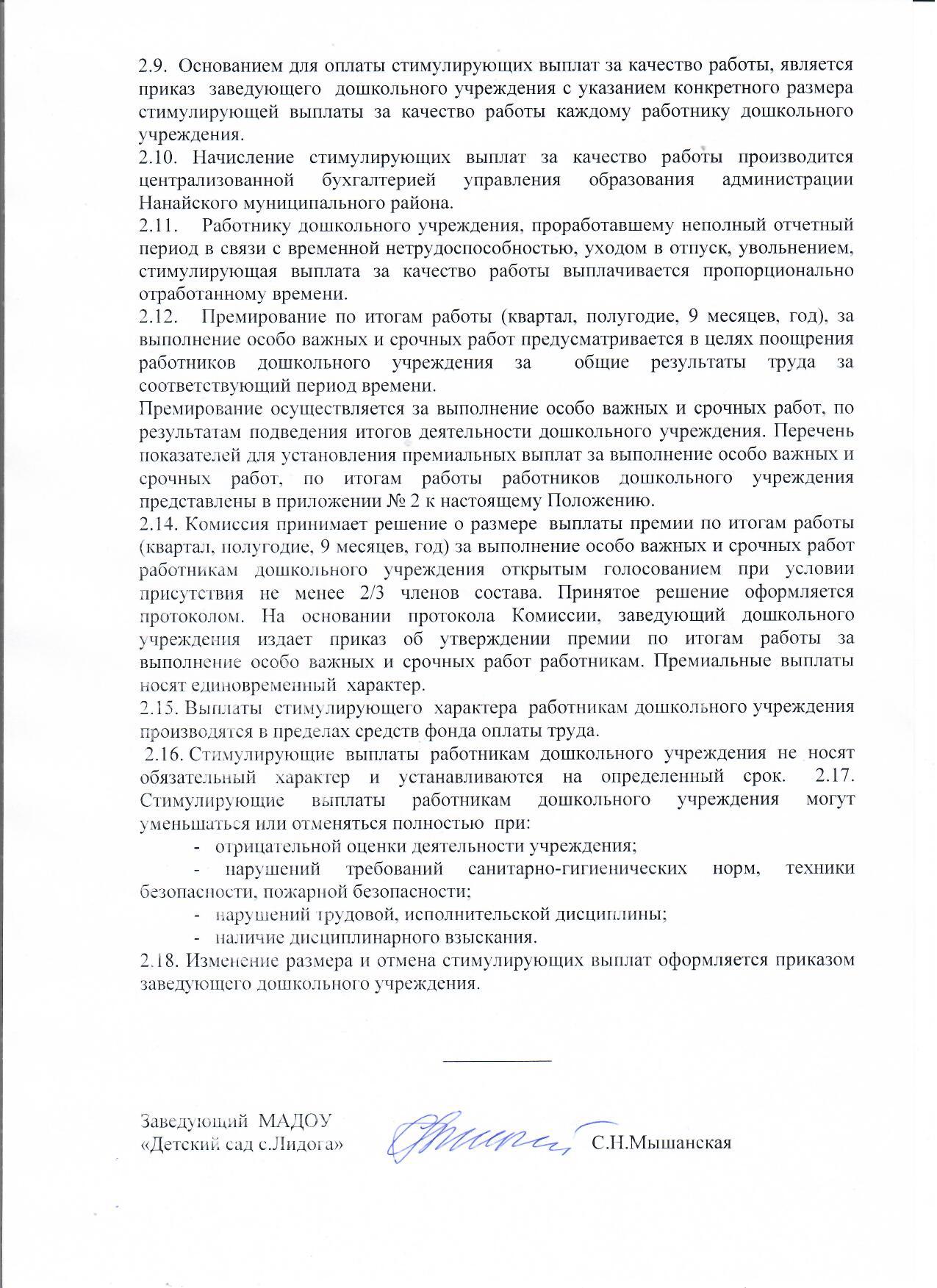 Приложение № 1к Положению о порядке установления стимулирующих выплат работникам Муниципального автономного дошкольногообразовательного учреждения  «Детский сад с.Лидога » Размеры стимулирующих выплат работникамМуниципального автономного дошкольного образовательного учреждения«Детский сад с.Лидога »ПОКАЗАТЕЛИза качество выполняемых работ, за интенсивность и высокие результаты педагогических работников Старший воспитательУчитель-логопедМузыкальный руководитель и инструктор по физической культуреВоспитательПОКАЗАТЕЛИза качество выполняемых работ, за интенсивность и высокие результаты вспомогательного персоналаПомощник воспитателяЗавхоз КладовщикПоварПодсобный рабочий кухниДворник Рабочий по комплексному обслуживанию и ремонту зданияРабочий по стирке и ремонту спецодеждыСторожПриложение № 2к Положению о порядке установления стимулирующих выплат работникам Муниципального автономного дошкольногообразовательного учреждения  «Детский сад с.Лидога» Показатели для установления премиальных выплат работникам МАДОУ «Детский сад с.Лидога» 1.Показатели для установления премиальных выплатпо итогам работы педагогических работников2.Показатели  для установления премиальных выплат по итогам работы  вспомогательного персоналаПоказатели для установления премиальных  выплат за выполнение особо                        важных и срочных работ педагогическим работникамПоказатели для установления премиальных  выплат за выполнение особо важных и срочных работ вспомогательного персоналаНаименование показателя (критерии)Максимальные оценки (баллы)Период действия12341Эффективное использование современных образовательных технологий:- Размещение информации  в социальных сетях ДОО (телеграмм, вконтакте, одноклассники)    до 10 баллов101 квартал2Контроль за сохранением физического и психического здоровья воспитанников группы:- отсутствие случаев детского травматизма во время пребывания в дошкольном учреждении - до 2 баллов;- соблюдение требований к помещению, оборудованию, участков по охране жизни и здоровья детей в дошкольном учреждении - до 2 баллов;- соблюдение санитарно-гигиенического режима в дошкольном образовательном учреждении - до 2 баллов.61 квартал3Контроль за созданием предметно-развивающей среды в соответствии с ФГОС ДО:- в групповых ячейках (творческий  подход к  оформлению помещений группы, эстетика оформления игровых зон в соответствии с  сезоном,  с государственными праздниками, создание макетов, игровых пособий и т.д.) до 3 баллов;- на участках учреждения (изготовление игровых  и развивающих пособий в соответствии с сезоном; цветущие, эстетично оформленные клумбы; огород –эстетика оформления, своевременная прополка и уход; тропа здоровья, стадион, создание игровых зон) (соответствует в полной мере – до 7 баллов ,соответствует не в полной мере – до 5  баллов не соответствует - 0)101 квартал44.14.24.34.44.54.64.74.84.94.104.11Участие в организационно-методической работе и самообразование:* Участие педагогических работников в конкурсах, смотрах-конкурсах, фестивалях, выставках, олимпиадах, соревнованиях, определяемых нормативными документами -  до 20 баллов:- ДОО - 1 балл;-  интернет - 1 балл;-  муниципальный  уровень – 2 балла;- краевой уровень - 5 баллов.Победители:- муниципальный уровень – 3 баллов;- краевой уровень -  8 баллов.* Участие воспитанников в конкурсах, смотрах-конкурсах, фестивалях, выставках, олимпиадах, соревнованиях – 10 баллов:Победители:- ДОО - 1 балл;- интернет - 1 балл;- муниципальный уровень – 3 балла;- краевой уровень -  5 баллов.*  Организация  проведения или участие в открытых методических мероприятиях (семинары, конференции, мастер-классы, выставки, педагогические советы, родительские собрания и др.) -  10 баллов:- на уровне ДОО – 1 балл;- на уровне района  - 3 балла;- на уровне края – 6 баллов* Разработка педагогических, методических разработок, рекомендаций, сборников дидактического, сценарно-методического материала, самостоятельно разработанных ЦОР – 15 баллов:-  на уровне ДОО – 2 балла;- на уровне района  - 5 баллов;- на уровне края – 8 баллов.* Публикации педагогических разработок и методических материалов в СМИ, электронных СМИ, сборниках, размещение передового педагогического опыта в муниципальный, региональный банк – 20 баллов:- интернет – 3 балла;- муниципальный - 7 баллов;- региональный - 10 баллов;* Участие воспитанников в проектной (социально значимой деятельности). Срок реализации каждого не менее 2-3-х месяцев  – до 10 баллов.* Организация проведения мероприятий проводимых ДОО  (развлечения, утренники, праздники и др.) – 8 баллов:     -1-2 мероприятия - 3 балла;     - 3 и более мероприятий - 5 баллов.* Работа в составе экспертной и организационно-методической деятельности (жюри, экспертные, творческие и рабочие группы, комиссии) – 10 баллов:-  ДОО – 3 балла;- района  - 7 баллов.*Самообразование - самостоятельное обучение по различным программам, связанным с профессиональной  и трудовой деятельностью (онлайн) в сети инернет – 17 баллов: 16-18 часов - 2 балла;18-36 часов - 5 баллов;72 и более часов - 10 баллов*Работа по аттестации педагогических кадров: - помощь педагогу в присвоении первой квалификационной категории – до 5 баллов;- помощь педагогу в присвоении высшей квалификационной категории – до 10 баллов*Работа в составе ПМПК, консультативного пункта – 5 баллов1401 квартал5Работа с родителями и социумом:- использование современных форм сотрудничества с семьями воспитанников – до 3 баллов;- отсутствие жалоб – до 3 баллов;- организация способов изучения общественного мнения о качестве работы ДОО и организации воспитательно-образовательного процесса с детьми (разработка анкет, опросов и т.д.) – до 10 баллов;- личный вклад в создание положительного имиджа ДОО – до 15  баллов; - участие в системных исследованиях, мониторингах (МКДО, ВСОКО и др.) – до 20 баллов.511 квартал6Исполнительная дисциплина: - своевременное предоставление информации, сведений, документации, отчетности – 1 балл;- своевременное выполнение приказов, распоряжений – 1 балл;- качественное ведение номенклатуры дел старшего воспитателя– 1 балл.31 квартал№
п/пНаправленияНаправленияПоказатели(критерии)Максимальные оценки (баллы)Период действия1223451.Высокое качество образовательного процесса:Высокое качество образовательного процесса:Комплексно-тематический подход построения образовательного процесса (планирование, организация детской деятельности) - до 5 баллов201 квартал1.Высокое качество образовательного процесса:Высокое качество образовательного процесса:Разработка письменных рекомендаций воспитателям групп общеразвивающей направленности по развитию детей - до 5 баллов201 квартал1.Высокое качество образовательного процесса:Высокое качество образовательного процесса: Создание развивающей   предметно-пространственной среды логопедического кабинета и постоянное её пополнение - до 5 баллов201 квартал1.Высокое качество образовательного процесса:Высокое качество образовательного процесса:Участие в пополнении портфолио на каждого воспитанника (не менее 5) - до 5 баллов201 квартал2Результативность работы: Результативность работы: Своевременное выявление детей с проблемами в развитии,  качественное оформление документов для обследования  на ППк,ТПМПК -  до 10 баллов601 квартал2Результативность работы: Результативность работы: Составление АОП для детей с ОВЗ     -  до 20 баллов601 квартал2Результативность работы: Результативность работы:  Составление СИПР  - до 20 баллов601 квартал2Результативность работы: Результативность работы: Положительная динамика по исправлению речи воспитанников (в соответствии с мониторингами) - до 10 баллов601 квартал3Систематическое использование ИКТ в образовательном процессеСистематическое использование ИКТ в образовательном процессеСоставление презентаций опыта работы в электронной форме- до 10 баллов151 квартал3Систематическое использование ИКТ в образовательном процессеСистематическое использование ИКТ в образовательном процессеИспользование  ИКТ в коррекционной работе – до 5 баллов151 квартал4Трансляция педагогического опытаТрансляция педагогического опытаУчастие в конкурсах педагогического мастерства на муниципальном, региональном и федеральном уровне (победитель) - до 30 баллов 554Трансляция педагогического опытаТрансляция педагогического опытаНаличие публикаций в СМИ до 10 баллов554Трансляция педагогического опытаТрансляция педагогического опытаПерсональное участие в  подготовке детей к участию в конкурсах, праздниках:- на уровне Учреждения  - до 5 баллов;- на муниципальном уровне (победители) - до 10 баллов;- на региональном или федеральном уровне (победители) - до 15 баллов;555Особый вклад в развитие Учреждения.Особый вклад в развитие Учреждения.Персональное участие в проведении мероприятий, повышающих авторитет и имидж учреждения (акции, выставки, дни открытых дверей) - до 10 баллов;.101 квартал6Результативность работы с семьями воспитанниковРезультативность работы с семьями воспитанниковУдовлетворенность родителей качеством работы педагога (по результатам анкетирования) - до 10 баллов;306Результативность работы с семьями воспитанниковРезультативность работы с семьями воспитанниковПроведение мероприятий для семей по вопросам воспитания и развития ребенка в нетрадиционной форме (круглый стол, викторина, и др.) - до 10 баллов;306Результативность работы с семьями воспитанниковРезультативность работы с семьями воспитанниковКонсультирование семей, воспитывающих детей на дому- до 10 баллов;307Повышение качества предоставления государственной услугиПовышение качества предоставления государственной услугиВедение портфолио педагога (в бумажном и электронном виде) – до 30 балловСамообразование педагога (работа по теме, отчет) - до 10 балловУчастие в конференциях, семинарах - до 5 балловУчастие в вебинарах(до 3 вебинаров в месяц):2 часа-1 балл, 4 часа -2 баллов, более 4-х часов - 3 баллаДополнительные курсы повышения квалификации(самостоятельное обучение по различным программам, связанным с профессиональной  и трудовой деятельностью):16-18 часов - 3 балла;36 часов - 5 баллов;более 72 часов - 8 баллов.561 квартал8Организация участия в системных исследованиях, мониторингах…Организация участия в системных исследованиях, мониторинга (МКДО, ВСОКО  и др.).На уровне ДОУ –1 баллНа уровне района – до 3 балловНа уровне края - до 10 балловОрганизация участия в системных исследованиях, мониторинга (МКДО, ВСОКО  и др.).На уровне ДОУ –1 баллНа уровне района – до 3 балловНа уровне края - до 10 баллов141 кварталИнновационная  деятельность педагогического работникаИспользование  инновационных технологий  - до 10 балловУчастие в работе инновационной площадки:- на уровне ДОУ – до 3 баллов;-  района –  до 5 баллов;- края – до 10 баллов.Использование  инновационных технологий  - до 10 балловУчастие в работе инновационной площадки:- на уровне ДОУ – до 3 баллов;-  района –  до 5 баллов;- края – до 10 баллов.281 квартал9Методическая деятельность педагогического работникаКоличество выступлений на педсовете, методических объединениях:на уровне ДОУ:1 выступление  - 1баллна уровне района – 3 балла,на уровне края – 10 балловУчастие в работе научно-практических конференций (на уровне ДОУ – 5 баллов, района – 10 баллов, края – 20 баллов)Участие в работе творческой(методической) группы(на уровне ДОУ – 2 балла, района – 4 балла, края – 6 баллов)Разработка педагогических, методических разработок, рекомендаций, сборников дидактического, сценарно-методического материала, самостоятельно разработанных ЦОР (цифровых образовательных ресурсов) и т.д. - ДОО - 2 балла;- интернет - 3 балла;- муниципальное - 5 баллов;- региональное- 10 баллов.Работа в составе экспертной и организационно-методической деятельности (жюри, педагогического совета, экспертных, творческих и рабочих групп, комиссиях) -  5 балловКоличество проведенных и положительно отрецензированных открытых занятий:на уровне ДОУ – 2 балла, района – 4 балла, края – 6 балловКоличество выступлений на педсовете, методических объединениях:на уровне ДОУ:1 выступление  - 1баллна уровне района – 3 балла,на уровне края – 10 балловУчастие в работе научно-практических конференций (на уровне ДОУ – 5 баллов, района – 10 баллов, края – 20 баллов)Участие в работе творческой(методической) группы(на уровне ДОУ – 2 балла, района – 4 балла, края – 6 баллов)Разработка педагогических, методических разработок, рекомендаций, сборников дидактического, сценарно-методического материала, самостоятельно разработанных ЦОР (цифровых образовательных ресурсов) и т.д. - ДОО - 2 балла;- интернет - 3 балла;- муниципальное - 5 баллов;- региональное- 10 баллов.Работа в составе экспертной и организационно-методической деятельности (жюри, педагогического совета, экспертных, творческих и рабочих групп, комиссиях) -  5 балловКоличество проведенных и положительно отрецензированных открытых занятий:на уровне ДОУ – 2 балла, района – 4 балла, края – 6 баллов571 квартал№
п/пНаправленияНаправленияПоказатели(критерии)Максимальные оценки (баллы)Максимальные оценки (баллы)Период действия1223445                         1. Образовательная                         1. Образовательная                         1. Образовательная                         1. Образовательная1.1.Организация индивидуальной работы с воспитанниками, имеющими затруднения в обучении и развитииОрганизация индивидуальной работы с воспитанниками, имеющими затруднения в обучении и развитииСистема индивидуальной работы с воспитанниками:- участие в разработке АОП – до 10 баллов- составление индивидуальных маршрутов развития по результатам мониторинга (за 1 маршрут – 5 баллов)- организация дистанционного обучения – 10 баллов25251 квартал1.2.Участие воспитанников в независимых сертифицированных олимпиадах, конкурсах и в сети интернет.Участие воспитанников в независимых сертифицированных олимпиадах, конкурсах и в сети интернет.Участие:- на уровне ДОУ (5 участников - 1 балл;- на уровне района (5 участников – 2 балла);-на уровне края (5 участникОВ - 3 балла); -интернет конкурсы, олимпиады (2 участника – 3 балла)Наличие призеров (за каждого участника): - на уровне ДОУ - 1 балл;- на уровне района– 2 балла;- на уровне края - 3 балла; Наличие победителей (за каждого участника):- на уровне ДОУ –2  балла, - на уровне района– 3 балла;- на уровне края - 4 балла; 50501 квартал1.3.Реализация проектов (групповые и индивидуальные уче-бные проекты обучающихся (вос-питанников), соци-альные проекты и др.)Реализация проектов (групповые и индивидуальные уче-бные проекты обучающихся (вос-питанников), соци-альные проекты и др.)Количество организованных проектов  (Защита и отчет о результатах проекта на педсовете)Краткосрочный (от недели до месяца) -  3 балла за каждый проектДолгосрочный (от месяца и более) – до 15 баллов45451 квартал1.4.Использование образовательных технологий, включая информационные, а также цифровые образовательные ресурсы Использование образовательных технологий, включая информационные, а также цифровые образовательные ресурсы Совершенствование  и развитие  методов, средств обучения и воспитания: - продуктивное использование новых образовательных технологий (образовательное событие, проектная деятельность, утренний круг, личностно - ориентированные технологии, информационно-коммуникационные технологии, технология «ТРИЗ» и др.) -до 10 баллов- самостоятельно разработанные интерактивные ЭОР – до 5 баллов.Наличие и качество сайта, своевременность его обновления (не менее 2 раза в месяц)  -  -до 10 балловПредоставление информации:-  на сайт ДОО (не менее 2 раза в месяц) – -до 10 балловДистанционная работа с родителями и воспитанниками на сайте - до 10 баллов45451 квартал2. Здоровьесберегающая2. Здоровьесберегающая2. Здоровьесберегающая2. Здоровьесберегающая2.1.Организация оздоровительной работыОрганизация оздоровительной работыСохранение физического и психического здоровья воспитанников группы:-отсутствие случаев детского травматизма во время пребывания в дошкольном учреждении; -соблюдение требований к помещению, оборудованию, участков по охране жизни и здоровья детей в дошкольном учреждении;-соблюдение санитарно-гигиенического режима в дошкольном образовательном учреждении;(по 1 баллу за каждый результат)Создание здоровьесберегающей среды для детей с ОВЗНаличие системы работы воспитателя, способствующего развитию мотивации к здоровому образу жизни: - Использование здоровьесберегающих технологий (по представленному результату (мастер-класс, презентация, видео-отчет на педсовете) – до 10 баллов13131 квартал3. Работа с родителями и социумом3. Работа с родителями и социумом3. Работа с родителями и социумом3. Работа с родителями и социумом1 квартал3.1.Реализация мероприятий, обеспечивающих взаимодействие с родителями обучающихся (воспитанников)Реализация мероприятий, обеспечивающих взаимодействие с родителями обучающихся (воспитанников)Отражение инновационной работы - 1 баллОтражение социально значимых мероприятий-1 баллОткрытые мероприятия  по группам (олимпиады, развлечения):- 1 мероприятие – до 5 баллов;Отсутствие жалоб – 1 балл881 квартал3.2Организация участия в системных исследованиях, мониторингахОрганизация участия в системных исследованиях, мониторингахОрганизация участия в системных исследованиях, мониторинга (МКДО, ВСОКО  и др.).На уровне ДОУ –1 баллНа уровне района – до 3 балловНа уровне края - до 5 баллов991 квартал3.3Перепись детского населения от 0 до 8 летПерепись детского населения от 0 до 8 летНаличие  базы данных детского населения от 0 до 7 лет – до 10 баллов10105. Кадровая5. Кадровая5.1.Инновационная  деятельность педагогического работникаИнновационная  деятельность педагогического работникаИспользование  инновационных технологий  - до 10 балловУчастие в работе инновационной площадки:- на уровне ДОУ – до 3 баллов;-  района –  до 5 баллов;- края – до 10 баллов.28281 квартал5.2.Методическая деятельность педагогического работникаМетодическая деятельность педагогического работникаКоличество выступлений на педсовете, методических объединениях:на уровне ДОУ:1 выступление  - 1баллна уровне района – 3 балла,на уровне края – 10 балловУчастие в профессиональных конкурсах, в работе научно-практических конференций внутренних, отраслевых и других(на уровне ДОУ – 5 баллов, района – 10 баллов, края – 20 баллов)Участие в работе творческой(методической) группы(на уровне ДОУ – 2 балла, района – 4 балла, края – 6 баллов)Участие в волонтёрском движении(на уровне ДОУ – 2 балла, района – 4 балла, края – 6 баллов)Участие в работе КП (консультационного пункта)  - до 6 балловУчастие в работе ППК (психолого педагогическом консилиуме ДОУ)  - до 6 балловРазработка педагогических, методических разработок, рекомендаций, сборников дидактического, сценарно-методического материала, самостоятельно разработанных ЦОР (цифровых образовательных ресурсов) и т.д. - ДОО - 2 балла;- интернет - 3 балла;- муниципальное - 5 баллов;- региональное- 10 баллов.Работа в составе экспертной и организационно-методической деятельности (жюри, педагогического совета, экспертных, творческих и рабочих групп, комиссиях) -  5 балловКоличество проведенных и положительно отрецензированных открытых занятий: на уровне ДОУ – 2 балла, района – 4 балла, края – 6 баллов70701 квартал5.3Повышение качества предоставления государственной услугиПовышение качества предоставления государственной услугиВедение портфолио педагога (в бумажном и электронном виде) – до 30 балловСамообразование педагога (работа по теме, отчет) - до 10 балловУчастие в конференциях, семинарах - до 5 балловУчастие в вебинарах (до 3 вебинаров в месяц):2 часа-1 балл, 4 часа -2 баллов, более 4-х часов - 3 баллаДополнительные курсы повышения квалификации(самостоятельное обучение по различным программам, связанным с профессиональной  и трудовой деятельностью):16-18 часов - 3 балла;36 часов - 5 баллов;более 72 часов - 8 баллов.55551 квартал5.4.Распространение педагогического опыта работыРаспространение педагогического опыта работыПубликации педагогических разработок и методических материалов в СМИ, электронных СМИ, сборниках, размещение передового педагогического опыта: - интернет   – 3 балла;- муниципальный банк  -10 баллов;- региональный банк – 15 баллов.28281 квартал5.5.Участие в общих мероприятиях учрежденияУчастие в общих мероприятиях учрежденияПодготовка и организация проведения праздников, конкурсов, развлечений, собраний: - разработка сценария – до 10 баллов; - организация проведения мероприятия – до 10 баллов;- участие в мероприятиях - до 10 баллов.30301 квартал5.7.Организация и проведение мероприятий, повышающих имидж образовательного учрежденияОрганизация и проведение мероприятий, повышающих имидж образовательного учреждения Сертифицированные достижения работника: на уровне ДОУ – 2 балла, района – 4 балла, края – 6 баллов)Использование интернет-ресурсов(создание и размещение на сайте учреждения, в социальных сетях ДОУ мультимедийных презентаций, продуктов детской деятельности – до 15 балловНаличие публикаций в СМИ(на уровне района – 5 баллов, края – 10 баллов)Персональное участие в  подготовке детей к участию в конкурсах, праздниках, соревнованиях:- на уровне Учреждения - до 5 баллов;- на муниципальном уровне (победители) -до 10 баллов;- на региональном или федеральном уровне (победители)- до 15 баллов66661 квартал6. Работа по созданию материально-технических условий учебно-воспитательного процесса6. Работа по созданию материально-технических условий учебно-воспитательного процесса6. Работа по созданию материально-технических условий учебно-воспитательного процесса6. Работа по созданию материально-технических условий учебно-воспитательного процесса1 квартал6.1.Создание материально-технических условий учебно-воспитательного процессаСоздание материально-технических условий учебно-воспитательного процессаСоздание предметно-развивающей среды в соответствии с ФГОС ДО:- игровых пособий - до 5 баллов;- создание макетов до 10 баллов.15151 квартал6.2.Создание материально-технических условий учебно-воспитательного процесса в теплый период на участке Создание материально-технических условий учебно-воспитательного процесса в теплый период на участке Создание и систематическое обновление центров активности– до 10 балловИзготовление малых игровых форм   и развивающих пособий - до10 балловЦветущие, эстетично оформленные клумбы – до 5 баллов25251 квартал6.3.Создание материально-технических условий учебно-воспитательного процесса в холодный период на участкеСоздание материально-технических условий учебно-воспитательного процесса в холодный период на участкеСтроительство снежных построек – до 50 баллов50501 квартал№
п/пНаправленияПоказатели(критерии)Максимальное кол-во балловПериод действия123451. Образовательная1. Образовательная1. Образовательная1. Образовательная1. Образовательная1.1.Организация индивидуальной работы с воспитанниками, имеющими затруднения в обучении и развитииСистема индивидуальной работы с воспитанниками:- участие в разработке АОП – до 10 баллов- составление индивидуальных маршрутов развития по результатам мониторинга (за 1 маршрут – 5 баллов)- организация дистанционного обучения – 10 баллов501 квартал1.2.Участие воспитанников в независимых сертифицированных олимпиадах, конкурсах и в сети интернет.Участие:- на уровне ДОУ (5 участников - 1 балл;- на уровне района (5 участников – 2 балла);-на уровне края (3 участника - 3 балла); -интернет конкурсы, олимпиады (2 участника – 3 балла)Наличие призеров (за каждого участника): - на уровне ДОУ - 1 балл;- на уровне района– 2 балла;- на уровне края - 3 балла; Наличие победителей (за каждого участника): - на уровне ДОУ –2  балла, - на уровне района– 3 балла;- на уровне края - 4 балла;     150 (По кол-ву участников)1 квартал1.3.Реализация проектов (групповые и индивидуальные учебные проекты обучающихся (воспитанников), социальные проекты и др.)Количество организованных проектов  (Защита и отчет о результатах проекта на педсовете)Краткосрочный (от недели до месяца) -  3 балла за каждый проектДолгосрочный (от месяца и более) – до 15 баллов50(По количеству проектов)1 квартал1.4.Использование образовательных технологий, включая информационные, а также цифровые образовательные ресурсы Совершенствование  и развитие  методов, средств обучения и воспитания: - продуктивное использование новых образовательных технологий  (образовательное событие, проектная деятельность, утренний круг, личностно - ориентированные технологии, информационно-коммуникационные технологии, технология «ТРИЗ» и др.) - до 10 баллов- самостоятельно разработанные интерактивные ЭОР – до 5 баллов.Наличие и качество сайта педагога, своевременность его обновления  (не менее 2 раза в месяц)  -  до 10 балловПредоставление информации:-  на сайт ДОО (не менее 2 раза в месяц) – до 10 балловДистанционная работа с родителями и воспитанниками на сайте - до 10 баллов      451 квартал2. Воспитательная2. Воспитательная2. Воспитательная2. Воспитательная2.1.Работа с детьми из социально неблагополучных семейНаличие диагностического комплекса по мониторингу проблем у детей из социально неблагополучных семей – до 10 балловРеализация, совместно с органами, профилактики мероприятий по предупреждению ухудшению ситуации воспитания детей(социальный паспорт группы – до 4 баллов,разовые мероприятия- 1 балл,системный характер - до 5 баллов)201 квартал3. Здоровьесберегающая3. Здоровьесберегающая3. Здоровьесберегающая3.1.Организация оздоровительной работыСохранение физического и психического здоровья воспитанников группы:-отсутствие случаев детского травматизма во время пребывания в дошкольном учреждении; -соблюдение требований к помещению, оборудованию, участков по охране жизни и здоровья детей в дошкольном учреждении;-соблюдение санитарно-гигиенического режима в дошкольном образовательном учреждении;- организация двигательной деятельности на прогулке.(по 1 баллу за каждый результат)Создание здоровьесберегающей среды для детей с ОВЗНаличие системы работы воспитателя, способствующего развитию мотивации к здоровому образу жизни: - Использование здоровьесберегающих технологий (по представленному результату (мастер-класс, презентация, видео-отчет на педсовете) – до 10 баллов141 квартал4. Работа с родителями и социумом4. Работа с родителями и социумом4. Работа с родителями и социумом4. Работа с родителями и социумом4.1.Реализация мероприятий, обеспечивающих взаимодействие с родителями обучающихся (воспитанников)Доля родителей, участвующих в общественном управлении группы, ДОУ – до 5 балловПроведение родительских собраний в нетрадиционной форме – до 8 балловОтражение инновационной работы в группе - 1 баллОтражение социально значимых мероприятий-1 баллОткрытые мероприятия  по группам (олимпиады, праздники, развлечения):- 1 мероприятие – до 5 баллов;Отсутствие жалоб – 1 балл211 квартал4.2Организация участия в системных исследованиях, мониторингах…Организация участия в системных исследованиях, мониторинга (МКДО, ВСОКО  и др.).На уровне ДОУ –2 баллаНа уровне района – до 5 балловНа уровне края - до 10 баллов171 квартал4.3Перепись детского населения от 0 до 8 летНаличие  базы данных детского населения от 0 до 7 лет – до 10 баллов101 квартал4.4Выполнение сетевых показателей:Своевременная оплата (за квартал) родителями за детский сад – 15 балловСредняя посещаемость детьми  учреждения (за квартал) в дошкольных группах:1. от 0 до 3-х лет:- % посещаемости от 91 до 100 – 20 баллов- % посещаемости от 80 до 89,9 – до 15 баллов- %  посещаемости от 70 до 79,9 – до 10 баллов- % посещаемости от 60 до 69,9 – до 3 баллов 2. от 3-х лет:- % посещаемости от 91 до 100 – 15 баллов- %  посещаемости от 80 до 89,9 – 7 баллов- %  посещаемости от 70 до 79,9 – до 5 баллов351 квартал5. Кадровая5. Кадровая5. Кадровая5. Кадровая5.1.Инновационная  деятельность педагогического работникаИспользование  инновационных технологий  - до 10 балловУчастие в работе инновационной площадки:- на уровне ДОУ – до 3 баллов;-  района –  до 5 баллов;- края – до 10 баллов.185.2.Методическая деятельность педагогического работникаКоличество выступлений на педсовете, методических объединениях:на уровне ДОУ:1 выступление  - 1баллна уровне района – 3 балла,на уровне края – 10 балловУчастие в профессиональных конкурсах, в работе научно-практических конференций внутренних, отраслевых и других(на уровне ДОУ – 5 баллов, района – 10 баллов, края – 20 баллов)Участие в работе творческой(методической) группы(на уровне ДОУ – 2 балла, района – 4 балла, края – 6 баллов)Участие в волонтёрском движении(на уровне ДОУ – 2 балла, района – 4 балла, края – 6 баллов)Участие в работе КП (консультационного пункта)  - до 6 балловУчастие в работе ППК (психолого педагогическом консилиуме ДОУ)  - до 6 балловРазработка педагогических, методических разработок, рекомендаций, сборников дидактического, сценарно-методического материала, самостоятельно разработанных ЦОР (цифровых образовательных ресурсов) и т.д. - ДОО - 2 балла;- интернет - 3 балла;- муниципальное - 5 баллов;- региональное- 10 баллов.Работа в составе экспертной и организационно-методической деятельности (жюри, педагогического совета, экспертных, творческих и рабочих групп, комиссиях) -  5 балловКоличество проведенных и положительно отрецензированных открытых занятий:на уровне ДОУ – 2 балла, района – 4 балла, края – 6 баллов755.3Повышение качества предоставления государственной услугиВедение портфолио педагога (в бумажном и электронном виде) – до 30 балловСамообразование педагога (работа по теме, отчет) - до 10 балловУчастие в конференциях, семинарах - до 5 балловУчастие в вебинарах(до 3 вебинаров в месяц):2 часа-1 балл, 4 часа -2 баллов, более 4-х часов - 3 баллаДополнительные курсы повышения квалификации(самостоятельное обучение по различным программам, связанным с профессиональной  и трудовой деятельностью):16-18 часов - 3 балла; 36 часов - 5 баллов;более 72 часов - 8 баллов.565.4.Распространение педагогического опыта работыПубликации педагогических разработок и методических материалов в СМИ, электронных СМИ, сборниках, размещение передового педагогического опыта: - интернет   – 3 балла;- муниципальный банк  -10 балла;- региональный банк – 15 баллов.315.5.Организация работы по наставничествуОказание  педагогической помощи работникам с опытом работы до трех лет(разовая – 1 балл,систематическая - 3 балла)5.6.Участие в общих мероприятиях учрежденияПодготовка и организация проведения праздников, конкурсов, развлечений, собраний: - разработка сценария – до 10 баллов; - организация проведения мероприятия – до 10 баллов;- участие в мероприятиях - до 10 баллов.305.7.Организация и проведение мероприятий, повышающих имидж образовательного учреждения Сертифицированные достижения работника: на уровне ДОУ – 2балла, района – 4 балла, края – 6 баллов)Использование интернет-ресурсов(создание и размещение на сайте учреждения, в социальных сетях ДОУ мультимедийных презентаций, продуктов детской деятельности – до 15 балловНаличие публикаций в СМИ(на уровне района – 5 баллов, края – 10 баллов)316. Работа по созданию материально-технических условий учебно-воспитательного процесса6. Работа по созданию материально-технических условий учебно-воспитательного процесса6. Работа по созданию материально-технических условий учебно-воспитательного процесса6.1.Создание материально-технических условий учебно-воспитательного процессаСоздание предметно-развивающей среды в соответствии с ФГОС ДО:- в групповых ячейках (творческий  подход к  оформлению помещений группы,  с учетом сезона и государственных праздников - до5 баллов;- игровых пособий - до 5 баллов;- создание макетов до 10 баллов.206.2.Создание материально-технических условий учебно-воспитательного процесса в теплый период на участке Создание и систематическое обновление центров активности (физической культуры, опытно-экспериментальной деятельности, театральной и др) – до 10 балловИзготовление малых игровых форм   и развивающих пособий - до10 балловЦветущие, эстетично оформленные клумбы – до 5 балловОгород - эстетика оформления, своевременная прополка и уход(в соответствии с требованиями ООПДО) – до10 баллов356.3.Создание материально-технических условий учебно-воспитательного процесса в холодный период на участкеСтроительство снежных построек – до 50 баллов50№п/ппоказателикритерииМаксимальные оценки(баллы)Максимальные оценки(баллы)12341Средняя посещаемость детьми  учреждения за кварталВ дошкольных группах1. от 3-х лет:- процент посещаемости от 91 до 100- процент посещаемости от 80 до 89,9- процент посещаемости от 70 до 79,92.  от 0 до 3-х лет:- процент посещаемости от 91 до 100- процент посещаемости от 80 до 89,9- процент посещаемости от 70 до 79,9- процент посещаемости от 60 до 69,9105115951до 30 баллов2Эффективность участия в образовательном процессе Непосредственная помощь воспитателю по формированию у детей навыков самообслуживания и культуры поведения (одевание, раздевание)1до 3 баллов2Эффективность участия в образовательном процессе Помощь воспитателю в обогащении предметно-развивающей среды нетрадиционным оборудованием и материалами.1до 3 баллов2Эффективность участия в образовательном процессе Помощь воспитателям в подготовке к праздникам, занятиям, открытым мероприятиям.1до 3 баллов3Высокий уровень исполнительской дисциплины (на основании результатов внутреннего контроля)Образцовое поддержание санитарно-гигиенического состояния помещений и группы1до 5 баллов3Высокий уровень исполнительской дисциплины (на основании результатов внутреннего контроля)Присмотр за детьми во время проведения педсоветов, родительских собраний и других совещаний воспитателей1до 5 балловСтрогое соблюдение требований санитарных норм и правил, правил ОТ и ТБ, электробезопасности, охраны труда 1до 5 балловВыход на работу по производственной необходимости1до 5 балловРациональное использование рабочего времени, добросовестное отношение к должностным обязанностям, своевременное выполнение распоряжений заведующего,  старшего воспитателя, завхоза1до 5 баллов4Ответственное отношение к сохранности имущества (на основании результатов внутреннего контроля)Отсутствие битой и сколотой посуды2до 5 баллов4Ответственное отношение к сохранности имущества (на основании результатов внутреннего контроля)Бережливое  отношение к электроприборам, мебели, спец.одежде, инвентарю.1до 5 баллов4Ответственное отношение к сохранности имущества (на основании результатов внутреннего контроля)Рациональное использование  водо-энерго-тепло  ресурсов, моющих средств2до 5 баллов5Корректное взаимодействие с воспитанниками, родителями, сотрудниками (на основании результатов внутреннего контроля)Отсутствие жалоб со стороны работников и родителей, замечаний по стороны контролирующих организаций2до 3 баллов5Корректное взаимодействие с воспитанниками, родителями, сотрудниками (на основании результатов внутреннего контроля)Постоянное обращение к воспитателям и родителям по имени и отчеству1до 3 баллов6Высокий уровень организации питания воспитанниковСоблюдение графика получения пищи1до 3 баллов6Высокий уровень организации питания воспитанниковСервировка столов в  соответствии с  требованиями2до 3 баллов7Увеличение объёма выполняемой работы Помощь в уходе за цветниками, подготовка к отопительному сезону (качественная оклейка окон)По 1 баллу за каждый цветник и окноПо 1 баллу за каждый цветник и окно7Увеличение объёма выполняемой работы Качественная уборка дополнительной территориидо 5 баллов8За выполнение дополнительных видов работ, не связанных с основной деятельностьюУчастие в общественной работе ДОУ(с указанием конкретного мероприятия)5До 10 баллов9Интенсивность и напряженность трудаКачественное мытье стен, окон, обметание потолка, ремонтные работыДо 10 баллов10Нарушение трудовой и исполнительской дисциплиныза каждый случайза каждый случайМинус 2 балла№п/ппоказателикритерииМаксимальные оценки(баллы)Максимальные оценки(баллы)123441Эффективность участия в образовательном процессеПомощь воспитателям в подготовке к праздникам, занятиям, открытым мероприятиям.до 5 баллов2Обеспечение выполнения требований санитарных правил и норм, пожарной безопасности, электробезопасности, охраны труда в помещениях и на территории ДОУОтсутствие нарушений и замечаний со стороны вышестоящих организаций и проверяющих органов 1до 7 баллов2Обеспечение выполнения требований санитарных правил и норм, пожарной безопасности, электробезопасности, охраны труда в помещениях и на территории ДОУОтсутствие замечаний у МОП со стороны ТБ, ПБ, СЭС1до 7 баллов2Обеспечение выполнения требований санитарных правил и норм, пожарной безопасности, электробезопасности, охраны труда в помещениях и на территории ДОУОбеспечение безопасного функционирования учреждения в течение всего рабочего дня1до 7 баллов2Обеспечение выполнения требований санитарных правил и норм, пожарной безопасности, электробезопасности, охраны труда в помещениях и на территории ДОУОбеспечение препятствий нахождению в ДОУ посторонних лиц1до 7 баллов2Обеспечение выполнения требований санитарных правил и норм, пожарной безопасности, электробезопасности, охраны труда в помещениях и на территории ДОУСвоевременное и оперативное решение возникающих ситуаций, способных повлечь за собой чрезвычайные и аварийные ситуации.1до 7 баллов2Обеспечение выполнения требований санитарных правил и норм, пожарной безопасности, электробезопасности, охраны труда в помещениях и на территории ДОУОбеспечение санитарно-гигиенических   и эстетических условий в  помещениях ДОУ1до 7 баллов2Обеспечение выполнения требований санитарных правил и норм, пожарной безопасности, электробезопасности, охраны труда в помещениях и на территории ДОУКачественный контроль за электрическим оборудованием в ДОУ1до 7 баллов3Высокий уровень исполнительской дисциплины (на основании результатов внутреннего контроля)Строгое соблюдение требований санитарных норм и правил, правил ОТ и ТБ, электробезопасности, охраны труда 1до 7 баллов3Высокий уровень исполнительской дисциплины (на основании результатов внутреннего контроля)Высокий уровень исполнительской дисциплины МОП1до 7 баллов3Высокий уровень исполнительской дисциплины (на основании результатов внутреннего контроля)Самостоятельность в решении хозяйственных вопросов.1до 7 баллов3Высокий уровень исполнительской дисциплины (на основании результатов внутреннего контроля)Отсутствие замечаний по итогам ревизий и других проверок по  вопросам финансово- хозяйственной деятельности  1до 7 баллов3Высокий уровень исполнительской дисциплины (на основании результатов внутреннего контроля)Качественное, своевременное, грамотное и аккуратное ведение документации1до 7 баллов3Высокий уровень исполнительской дисциплины (на основании результатов внутреннего контроля)Своевременная выдача сезонного инвентаря1до 7 баллов3Высокий уровень исполнительской дисциплины (на основании результатов внутреннего контроля)Выход на работу по производственной необходимости1до 7 баллов4Ответственное отношение к сохранности имущества (на основании результатов внутреннего контроля)Строгий контроль за эксплуатацией ТСО, электроприборов, мебели, спец.одежды, инвентаря.1,5до 7 баллов4Ответственное отношение к сохранности имущества (на основании результатов внутреннего контроля)Контроль за рациональным использованием  водо-энерго-тепло  ресурсов, моющих средств1,55Корректное взаимодействие с воспитанниками, родителями, сотрудниками (на основании результатов внутреннего контроля)Отсутствие жалоб со стороны работников и родителей1до 3 баллов5Корректное взаимодействие с воспитанниками, родителями, сотрудниками (на основании результатов внутреннего контроля)Грамотное руководство младшим обслуживающим персоналом, отсутствие конфликтных ситуаций1до 3 баллов5Корректное взаимодействие с воспитанниками, родителями, сотрудниками (на основании результатов внутреннего контроля)Постоянное обращение к сотрудникам и родителям по имени и отчеству1до 3 баллов6Высокий уровень организации питания воспитанников и сотрудниковОрганизация питания сотрудников (ведение табелей, сбор и сдача денег в кассу).2до 5 баллов6Высокий уровень организации питания воспитанников и сотрудниковОсуществление контроля за организацией работы на пищеблоке2до 5 баллов7Увеличение объёма выполняемой работы Большой объем заполняемых документов2до 10 баллов7Увеличение объёма выполняемой работы Высокое качество подготовки, организации и контроля по проведению работ к летне-оздоровительному периоду, началу нового учебного года, отопительному сезону 3до 10 баллов7Увеличение объёма выполняемой работы Эффективная организация работ по озеленению территории2до 10 баллов7Увеличение объёма выполняемой работы Инициатива и реализация творческих идей по развитию учреждения3до 10 баллов8Нарушение трудовой и исполнительской дисциплиныза каждый случайМинус 2 баллаМинус 2 балла№п/ппоказателикритерииМаксимальные оценки(баллы)Максимальные оценки(баллы)123441Эффективность участия в образовательном процессеПомощь воспитателям в подготовке к праздникам, занятиям, открытым мероприятиям.до 5 баллов2Высокий уровень исполнительской дисциплины (на основании результатов внутреннего контроля)Образцовое состояние кладовых и холодильного оборудования в соответствии с требованиями СанПиН1до 4 баллов2Высокий уровень исполнительской дисциплины (на основании результатов внутреннего контроля)Строгое соблюдение требований санитарных норм и правил, правил ОТ и ТБ, электробезопасности, охраны труда 1до 4 баллов2Высокий уровень исполнительской дисциплины (на основании результатов внутреннего контроля)Выход на работу по производственной необходимости1до 4 баллов2Высокий уровень исполнительской дисциплины (на основании результатов внутреннего контроля)Своевременность и качество оформления документации1до 4 баллов3Ответственное отношение к сохранности имущества (на основании результатов внутреннего контроля)Бережливое  отношение к электроприборам, мебели, спец.одежде, инвентарю1до 3 баллов3Ответственное отношение к сохранности имущества (на основании результатов внутреннего контроля)Рациональное использование  водо-энерго-тепло  ресурсов2до 3 баллов4Корректное взаимодействие с воспитанниками, родителями, сотрудниками (на основании результатов внутреннего контроля):Постоянное обращение к сотрудникам и родителям по имени и отчеству;1до 2 баллов4Корректное взаимодействие с воспитанниками, родителями, сотрудниками (на основании результатов внутреннего контроля):Отсутствие жалоб со стороны работников и родителей, замечаний по стороны контролирующих организаций1до 2 баллов5Высокий уровень организации питания воспитанниковСтрогий контроль за денежными и натуральными нормами по питанию 1до 3баллов5Высокий уровень организации питания воспитанниковСвоевременный запас необходимых продуктов питания1до 3баллов5Высокий уровень организации питания воспитанниковКонтроль  за соблюдением графика получения пищи0,5до 3баллов5Высокий уровень организации питания воспитанниковСвоевременное ведение документации по питанию детей и сотрудников0,5до 3баллов6Увеличение объёма выполняемой работы Работа с программой 1С «Дошкольное питание»До 10 баллов7За выполнение дополнительных видов работ, не связанных с основной деятельностьюУчастие в общественной работе ДОУ(с указанием конкретного мероприятия)до 10До 30 баллов7За выполнение дополнительных видов работ, не связанных с основной деятельностьюВыполнение заданий, не входящих в должностные обязанности (участие в работе комиссий, выполнение работ по благоустройству территории, личное участие в проведение ремонтных работ и т.д.).до 5До 30 баллов7За выполнение дополнительных видов работ, не связанных с основной деятельностьюПодготовка помещений к праздникам, занятиям, открытым мероприятиямдо 5До 30 баллов7За выполнение дополнительных видов работ, не связанных с основной деятельностьюПодготовка к отопительному сезону (качественная оклейка окон)до 5До 30 балловНарушение трудовой и исполнительской дисциплиныНарушение трудовой и исполнительской дисциплиныза каждый случайМинус 2 баллаМинус 2 балла№п/ппоказателикритерииМаксимальные оценки(баллы)Максимальные оценки(баллы)123441Эффективность участия в образовательном процессеПомощь воспитателям в подготовке к праздникам, занятиям, открытым мероприятиям.до 5 баллов2Высокий уровень исполнительской дисциплины (на основании результатов внутреннего контроля)Образцовое содержание рабочего места, специальной одежды и внешнего вида в надлежащем санитарном состоянии1до 5 баллов2Высокий уровень исполнительской дисциплины (на основании результатов внутреннего контроля)Своевременное выполнение распоряжений заведующего,  старшего воспитателя, завхоза1до 5 баллов2Высокий уровень исполнительской дисциплины (на основании результатов внутреннего контроля)Строгое соблюдение требований сани-тарных норм и правил, правил ОТ и ТБ, электробезопасности, охраны труда1до 5 баллов2Высокий уровень исполнительской дисциплины (на основании результатов внутреннего контроля)Выход на работу по производственной необходимости1до 5 баллов2Высокий уровень исполнительской дисциплины (на основании результатов внутреннего контроля)Рациональное использование рабочего времени, добросовестное отношение к должностным обязанностям1до 5 баллов3Ответственное отношение к сохранности имущества (на основании результатов внутреннего контроля)Отсутствие битой и сколотой посуды2до 6 баллов3Ответственное отношение к сохранности имущества (на основании результатов внутреннего контроля)Бережное отношение к рабочему инструментарию и электрооборудованию1до 6 баллов3Ответственное отношение к сохранности имущества (на основании результатов внутреннего контроля)Сохранность на пищеблоке технологического оборудования, посуды, спец. одежды.1до 6 баллов3Ответственное отношение к сохранности имущества (на основании результатов внутреннего контроля)Рациональное использование  водо-энерго-тепло  ресурсов, моющих средств24Корректное взаимодействие с воспитанниками, родителями, сотрудниками (на основании результатов внутреннего контроля)Отсутствие жалоб со стороны работников и родителей, замечаний по стороны контролирующих организацийдо 3 баллов5Высокий уровень организации питания воспитанниковСтрогое соблюдение режима питания (соблюдение графика выдачи пищи)2до 5 баллов5Высокий уровень организации питания воспитанниковОбеспечение качественного питания:- по соблюдению физиологических норм при выдаче пищи на группы;- по качеству приготовления пищи;- по обработке и хранению продуктов;- по отбору суточных проб;- по соблюдению калорийности(отсутствие замечаний по результатам контроля)3до 5 баллов6Увеличение объёма выполняемой работыРегулярное эстетическое оформление контрольных блюд3До 5 баллов6Увеличение объёма выполняемой работыСвоевременное и качественное ведение документации по питанию воспитанников1До 5 баллов6Увеличение объёма выполняемой работыПриготовление диетпитания1До 5 баллов7За выполнение дополнительных видов работ, не связанных с основной деятельностьюУчастие в общественной работе ДОУ(с указанием конкретного мероприятия)до 10До 30 баллов7За выполнение дополнительных видов работ, не связанных с основной деятельностьюПроведение дополнительных мероприятий:-  участие в ярмарках, календарных праздниках;-  проведение дегустации для родителей;-  беседы с детьми о правильном питаниидо 10До 30 баллов8Интенсивность и напряженность трудаСредняя посещаемость детьми  учреждения за квартал- процент посещаемости от 91 до 100- процент посещаемости от 80 до 89,9 - процент посещаемости от 70 до 79,9531до 5 балловНарушение трудовой и исполнительской дисциплиныНарушение трудовой и исполнительской дисциплиныза каждый случайМинус 2 баллаМинус 2 балла№п/ппоказателикритерииМаксимальные оценки(баллы)Максимальные оценки(баллы)123441Эффективность участия в образовательном процессе Помощь воспитателям в подготовке к праздникам, занятиям, открытым мероприятиям.до 5 баллов2Высокий уровень исполнительской дисциплины (на основании результатов внутреннего контроля)Образцовое содержание рабочего места, специальной одежды и внешнего вида в надлежащем санитарном состоянии0,5до 3 баллов2Высокий уровень исполнительской дисциплины (на основании результатов внутреннего контроля)Своевременное выполнение распоряжений заведующего,  повара, завхоза0,5до 3 баллов2Высокий уровень исполнительской дисциплины (на основании результатов внутреннего контроля)Строгое соблюдение требований сани-тарных норм и правил (качественное содержание пищеблока в соответствии с требованиями), правил ОТ и ТБ, электробезопасности, охраны труда 0,5до 3 баллов2Высокий уровень исполнительской дисциплины (на основании результатов внутреннего контроля)Выход на работу по производственной необходимости0,5до 3 баллов2Высокий уровень исполнительской дисциплины (на основании результатов внутреннего контроля)Рациональное использование рабочего времени, добросовестное отношение к должностным обязанностям0,5до 3 баллов2Высокий уровень исполнительской дисциплины (на основании результатов внутреннего контроля)Высокий уровень исполнительской дисциплины при выполнении работ не входящих в должностные обязанности.0,5до 3 баллов3Ответственное отношение к сохранности имущества (на основании результатов внутреннего контроля)Сохранность на пищеблоке технологического оборудования, инструментария, посуды, спец. одежды.1,5до 3 баллов3Ответственное отношение к сохранности имущества (на основании результатов внутреннего контроля)Рациональное использование  водо-энерго-тепло  ресурсов, моющих средств1,5до 3 баллов4Корректное взаимодействие с воспитанниками, родителями, сотрудниками (на основании результатов внутреннего контроля)Отсутствие жалоб со стороны работников и родителей, замечаний по стороны контролирующих организацийдо 3 баллов5Увеличение объёма выполняемой работы Качественное проведение генеральных уборок2до 2 баллов6Интенсивность и напряженность трудаМытье стен, окон, обметание потолкадо 5 баллов7За выполнение дополнительных видов работ, не связанных с основной деятельностьюУчастие в общественной работе ДОУ (с указанием конкретного мероприятия)до 10До 25 балловНарушение трудовой и исполнительской дисциплиныНарушение трудовой и исполнительской дисциплиныза каждый случайМинус 2 баллаМинус 2 балла№п/ппоказателикритерииМаксимальные оценки (баллы)Максимальные оценки (баллы)123441Эффективность участия в образовательном процессеПомощь воспитателям в подготовке к праздникам, занятиям, открытым мероприятиям.До 5 баллов2Обеспечение выполнения требований санитарных правил и норм, пожарной безопасности, электробезопасности, охраны труда в помещениях и на территории ДОУОтсутствие нарушений и замечаний со стороны проверяющих органов1До 8баллов2Обеспечение выполнения требований санитарных правил и норм, пожарной безопасности, электробезопасности, охраны труда в помещениях и на территории ДОУОбеспечение препятствий прохождения  в ДОУ посторонних лиц2До 8баллов2Обеспечение выполнения требований санитарных правил и норм, пожарной безопасности, электробезопасности, охраны труда в помещениях и на территории ДОУСвоевременное и оперативное решение возникающих ситуаций, способных повлечь за собой чрезвычайные и аварийные ситуации.1До 8баллов2Обеспечение выполнения требований санитарных правил и норм, пожарной безопасности, электробезопасности, охраны труда в помещениях и на территории ДОУОбеспечение санитарно-гигиенических   и эстетических условий  на территории ДОУ( содержание территории в идеально чистом состоянии) 2До 8баллов2Обеспечение выполнения требований санитарных правил и норм, пожарной безопасности, электробезопасности, охраны труда в помещениях и на территории ДОУКачественное содержание площадки под контейнеры ТБО2До 8баллов3Высокий уровень исполнительской дисциплины (на основании результатов внутреннего контроля):Строгое соблюдение требо-ваний санитарных норм и правил, правил ОТ и ТБ, электробезопасности, охраны труда 1До 6баллов3Высокий уровень исполнительской дисциплины (на основании результатов внутреннего контроля):Качественная ежедневная (своевременная) уборка территории2До 6баллов3Высокий уровень исполнительской дисциплины (на основании результатов внутреннего контроля):Качественная уборка прилегающей к ДОУ территории (по периметру)2До 6баллов3Высокий уровень исполнительской дисциплины (на основании результатов внутреннего контроля):Высокий уровень исполнительской дисциплины при выполнении работ, не входящих в должностные обязанности.1До 6баллов4Ответственное отношение к сохранности имущества (на основании результатов внутреннего контроля)Сохранность, бережливость, рациональное использование инструментов, спецодежды, хозяйственных материалов.до 2 баллов5Корректное взаимодействие с воспитанниками, родителями, сотрудниками (на основании результатов внутреннего контроля): Отсутствие жалоб со стороны работников и родителей, замечаний по стороны контролирующих организаций1До 5 баллов6Увеличение объёма выполняемой работы Эффективная организация работ по озелене-нию территории, содержание газонов в над-лежащем состоянии2До 2баллов6Увеличение объёма выполняемой работы Своевременное обеспечение доступа к зданию ДОУ и выходам эвакуации в зимнее время2До 2баллов7За выполнение дополнительных видов работ, не связанных с основной деятельностьюУчастие в общественной работе(с указанием конкретного мероприятия)до 10До 25баллов7За выполнение дополнительных видов работ, не связанных с основной деятельностьюИнициатива и реализация творческих идей по развитию учреждениядо 5До 25баллов7За выполнение дополнительных видов работ, не связанных с основной деятельностьюПогрузочно-разгрузочные работы и т.д.).до 5До 25баллов7За выполнение дополнительных видов работ, не связанных с основной деятельностьювыполнение обязанностей дежурного администраторадо 5До 25баллов8Интенсивность и напряженность труда Большой объем снега, листвы, обкашивание5До 10 баллов8Интенсивность и напряженность трудаПривлечение к очистке крыш от снега и сосулек в период обильных снегопадов5До 10 балловНарушение трудовой и исполнительской дисциплиныНарушение трудовой и исполнительской дисциплиныза каждый случайМинус 2 балла Минус 2 балла №п/ппоказателикритерииМаксимальные оценки (баллы)Максимальные оценки (баллы)123441Эффективность участия в образовательном процессеПомощь воспитателям в подготовке к праздникам, занятиям, открытым мероприятиям.До 5 баллов2Обеспечение выполнения требований санитарных правил и норм, пожарной безопасности, электробезопасности, охраны труда в помещениях и на территории ДОУСтрогое соблюдение требований санитарных норм и правил, правил ОТ и ТБ, электробезопасности, охраны труда  0,5До 2 баллов2Обеспечение выполнения требований санитарных правил и норм, пожарной безопасности, электробезопасности, охраны труда в помещениях и на территории ДОУОбеспечение безопасного функционирования учреждения в течение рабочего дня0,5До 2 баллов2Обеспечение выполнения требований санитарных правил и норм, пожарной безопасности, электробезопасности, охраны труда в помещениях и на территории ДОУСвоевременное и оперативное решение возникающих ситуаций, способных повлечь за собой чрезвычайные и аварийные ситуации.0,5До 2 баллов2Обеспечение выполнения требований санитарных правил и норм, пожарной безопасности, электробезопасности, охраны труда в помещениях и на территории ДОУ Обеспечение препятствий нахождению в ДОУ посторонних лиц0,5До 2 баллов3Высокий уровень исполнительской дисциплины (на основании результатов внутреннего контроля)Отсутствие жалоб со стороны работников и родителей, замечаний по стороны контролирующих организаций0,5До 3 баллов3Высокий уровень исполнительской дисциплины (на основании результатов внутреннего контроля)Оперативное  и качественное исполнение заявок, устранение неполадок0,5До 3 баллов3Высокий уровень исполнительской дисциплины (на основании результатов внутреннего контроля)Выход на работу по производственной необходимости1До 3 баллов3Высокий уровень исполнительской дисциплины (на основании результатов внутреннего контроля)Высокий уровень исполнительской дисциплины при выполнении работ, не входящих в должностные обязанности.0,5До 3 баллов3Высокий уровень исполнительской дисциплины (на основании результатов внутреннего контроля)Корректное взаимодействие с воспитанниками, родителями, сотрудниками 0,5До 3 баллов4Ответственное отношение к сохранности имущества (на основании результатов внутреннего контроля)Ответственное отношение к сохранности имущества ДОУ0,5до 5 баллов4Ответственное отношение к сохранности имущества (на основании результатов внутреннего контроля)Сохранность, бережливость, рациональное использование инструментов, спецодежды, хозяйственных материаловдо 1,5до 5 баллов4Ответственное отношение к сохранности имущества (на основании результатов внутреннего контроля)Использование в работе личного инструментариядо 35Увеличение объёма выполняемой работы Высокое качество проведения работ к летне-оздоровительному периоду, началу нового учебного года, отопительному сезонуДо 10 баллов6За выполнение дополнительных видов работ, не связанных с основной деятельностьюУчастие в общественной работе(с указанием конкретного мероприятия)до 10До 35 баллов6За выполнение дополнительных видов работ, не связанных с основной деятельностьюВыполнение разовых поручений администрации (указать)до 5До 35 баллов6За выполнение дополнительных видов работ, не связанных с основной деятельностьюИнициатива и реализация творческих идей по развитию учреждениядо 5До 35 баллов6За выполнение дополнительных видов работ, не связанных с основной деятельностьюПогрузочно-разгрузочные работы до 5До 35 баллов6За выполнение дополнительных видов работ, не связанных с основной деятельностьюПривлечение к очистке крыш, территории ДОУ от снега в период обильных снегопадов;5До 35 баллов6За выполнение дополнительных видов работ, не связанных с основной деятельностьюВыполнение обязанностей дежурного администраторадо 5До 35 балловНарушение трудовой и исполнительской дисциплиныНарушение трудовой и исполнительской дисциплиныза каждый случайМинус 2 баллаМинус 2 балла№п/ппоказателикритерииМаксимальные оценки(баллы)123441Эффективность участия в образовательном процессе Помощь воспитателям в подготовке к праздникам, занятиям, открытым мероприятиям. До 5 баллов2Высокий уровень исполнительской дисциплины (на основании результатов внутреннего контроля)Образцовое содержание рабочего места, специальной одежды и внешнего вида в надлежащем санитарном состоянии0,5До 2 баллов2Высокий уровень исполнительской дисциплины (на основании результатов внутреннего контроля)Рациональное использование рабочего времени, добросовестное отношение к должностным обязанностям0,5До 2 баллов2Высокий уровень исполнительской дисциплины (на основании результатов внутреннего контроля)Высокий уровень исполнительской дисциплины при выполнении работ не входящих в должностные обязанности0,5До 2 баллов2Высокий уровень исполнительской дисциплины (на основании результатов внутреннего контроля)Отсутствие жалоб со стороны работников и родителей, замечаний по стороны контролирующих организаций0,5До 2 баллов3Ответственное отношение к сохранности имущества (на основании результатов внутреннего контроля)Рациональное использование  водо-энерго-тепло  ресурсов, моющих средств1До 3 баллов3Ответственное отношение к сохранности имущества (на основании результатов внутреннего контроля)Сохранность  технологического оборудования, спец. одежды, мягкого инвентаря.1До 3 баллов3Ответственное отношение к сохранности имущества (на основании результатов внутреннего контроля)Своевременный мелкий ремонт спецодежды и белья1До 3 баллов4Увеличение объёма выполняемой работы Увеличение объёма стирки белья 1до 3 баллов4Увеличение объема  ремонта постельного белья, полотенец и спецодежды1до 3 баллов4Контроль за правильным  использованием сотрудниками ДОУ выданных им спецодежды, белья и т.д.0,5до 3 баллов4Контроль за своевременной сменой белья по группам согласно установленному графику0,5до 3 баллов5Интенсивность и напряженность трудаКачество проведения генеральных уборок1До 4 баллов15Интенсивность и напряженность трудаКачество стирки белья и спецодежды1До 4 баллов15Интенсивность и напряженность трудаКачество утюжки белья, спецодежды1До 4 баллов15Интенсивность и напряженность трудаТворческий подход к обновлению мягкого инвентаря ДОУ1До 4 баллов16За выполнение дополнительных видов работ, не связанных с основной деятельностьюУчастие в общественной работе ДОУ(с указанием конкретного мероприятия)до 10До 20 баллов6За выполнение дополнительных видов работ, не связанных с основной деятельностьюВыполнение разовых поручений администрации (указать)до 5До 20 баллов6За выполнение дополнительных видов работ, не связанных с основной деятельностьюВыполнение обязанностей по ограничению доступа посторонних лиц в  ДОУ в течение рабочего дня.до 5До 20 балловНарушение трудовой и исполнительской дисциплиныНарушение трудовой и исполнительской дисциплиныза каждый случайМинус 2 баллаМинус 2 балла№п/ппоказателикритерииМаксимальные оценки(баллы)Максимальные оценки(баллы)123441Эффективность участия в образовательном процессеПомощь воспитателям в подготовке к праздникам, занятиям, открытым мероприятиям.До 5 баллов2Обеспечение выполнения требований санитарных правил и норм, пожарной безопасности, электробезопасности, охраны труда в помещениях и на территории ДОУСтрогое соблюдение требований санитарных норм и правил, правил пожарной безопасности  и ТБ, электробезопасности, охраны труда 0,5До 2 баллов2Обеспечение выполнения требований санитарных правил и норм, пожарной безопасности, электробезопасности, охраны труда в помещениях и на территории ДОУСвоевременное и оперативное решение возникающих ситуаций, способных повлечь за собой чрезвычайные и аварийные ситуации.1До 2 баллов2Обеспечение выполнения требований санитарных правил и норм, пожарной безопасности, электробезопасности, охраны труда в помещениях и на территории ДОУКачественный контроль за электрическим оборудованием в ДОУ в выходные и праздничные дни0,5До 2 баллов3Высокий уровень исполнительской дисциплины (на основании результатов внутреннего контроля)Отсутствие ЧП на рабочем месте1До 3  баллов3Высокий уровень исполнительской дисциплины (на основании результатов внутреннего контроля)Своевременное реагирование на возникающие ЧС1До 3  баллов3Высокий уровень исполнительской дисциплины (на основании результатов внутреннего контроля)Своевременность оповещения при возникновении ЧС.1До 3  баллов4Ответственное отношение к сохранности имущества (на основании результатов внутреннего контроля)Контроль за использование водо-энерго-тепло  ресурсов1до 3 баллов4Ответственное отношение к сохранности имущества (на основании результатов внутреннего контроля)Отсутствие порчи (потери) имущества детского сада во время дежурства1до 3 баллов4Ответственное отношение к сохранности имущества (на основании результатов внутреннего контроля)Сохранность материальных ценностей в помещениях ДОУ,  отсутствие хищений, краж.1до 3 баллов5Интенсивность и напряженность трудаСохранность игровых форм, зеленых насаждений, цветников, снежных построек на территории ДОУ до 5До 10 баллов5Интенсивность и напряженность трудаСвоевременное поддержание в рабочем состоянии систем водоснабжения и канализации до 5До 10 баллов6За выполнение дополнительных видов работ, не связанных с основной деятельностьюУчастие в общественной работе(с указанием конкретного мероприятия)до 10До 35 баллов6За выполнение дополнительных видов работ, не связанных с основной деятельностьюВыполнение разовых поручений администрации (указать)до 5До 35 баллов6За выполнение дополнительных видов работ, не связанных с основной деятельностьюИнициатива и реализация творческих идей по развитию учреждениядо 5До 35 баллов6За выполнение дополнительных видов работ, не связанных с основной деятельностьюПомощь в уходе за цветниками, цветами в группах в выходные и праздничные днидо 5До 35 балловНарушение трудовой и исполнительской дисциплиныНарушение трудовой и исполнительской дисциплиныза каждый случайМинус 2 баллаМинус 2 балла№ПоказателиРазмер премииПериод действия12341Активное участие в общественной жизни детского садаДо 100% размера должностного окладаединовременно2Подготовка к летнему оздоровительному периодуДо 100% размера должностного окладаединовременно3Подготовка к новому учебному годуДо 100% размера должностного окладаединовременно4За сохранность учреждения (эффективность использования имущества)До 100% размера должностного окладаединовременно5Развитие инфраструктуры образовательного учреждения (создание новых структурных подразделений, компьютерных кабинетов, Интернет кафе, музеев, спортплощадок и др.)До 100% размера должностного окладаединовременно6Участие во внешних проектах, участие в сетевом взаимодействииДо 100% размера должностного окладаединовременно7Отсутствие  нарушений трудовой (финансовой)  дисциплиныДо 100% размера должностного окладаединовременно8Пошив изделий, строительство построек на территории ДОУДо 100 %должностного окладаединовременно9По итогам работы ДОУ за календарный год с учетом личного вклада работникаДо 100%единовременно№ПоказателиРазмер премииПериод действия12341Активное участие в общественной жизни детского садаДо 100% размера должностного окладаединовременно2Подготовка к летнему оздоровительному периодуДо 100% размера должностного окладаединовременно3Подготовка учреждения к новому учебному годуДо 100% размера должностного окладаединовременно4Пошив изделий, строительство построек на территории ДОУДо 100 %должностного окладаединовременно5Отсутствие  нарушений трудовой (финансовой)  дисциплиныДо 100% размера должностного окладаединовременно6По итогам работы ДОУ за календарный год с учетом личного вклада работникаДо 100% размера должностного окладаединовременно№ПоказателиРазмер премииПериод действия 1.Проведение районных и краевых мероприятийдо 100% размера должностного окладаединовременно2.Участие в профессиональных конкурсахдо 100% размера должностного окладаединовременно№ПоказателиРазмер премииПериод действия 1.Выполнение непредвиденных работдо 100% размера должностного окладаединовременно2.Выполнение работы, связанной с обеспечением рабочего процесса или уставной деятельности Учреждениядо 100% размера должностного окладаединовременно